a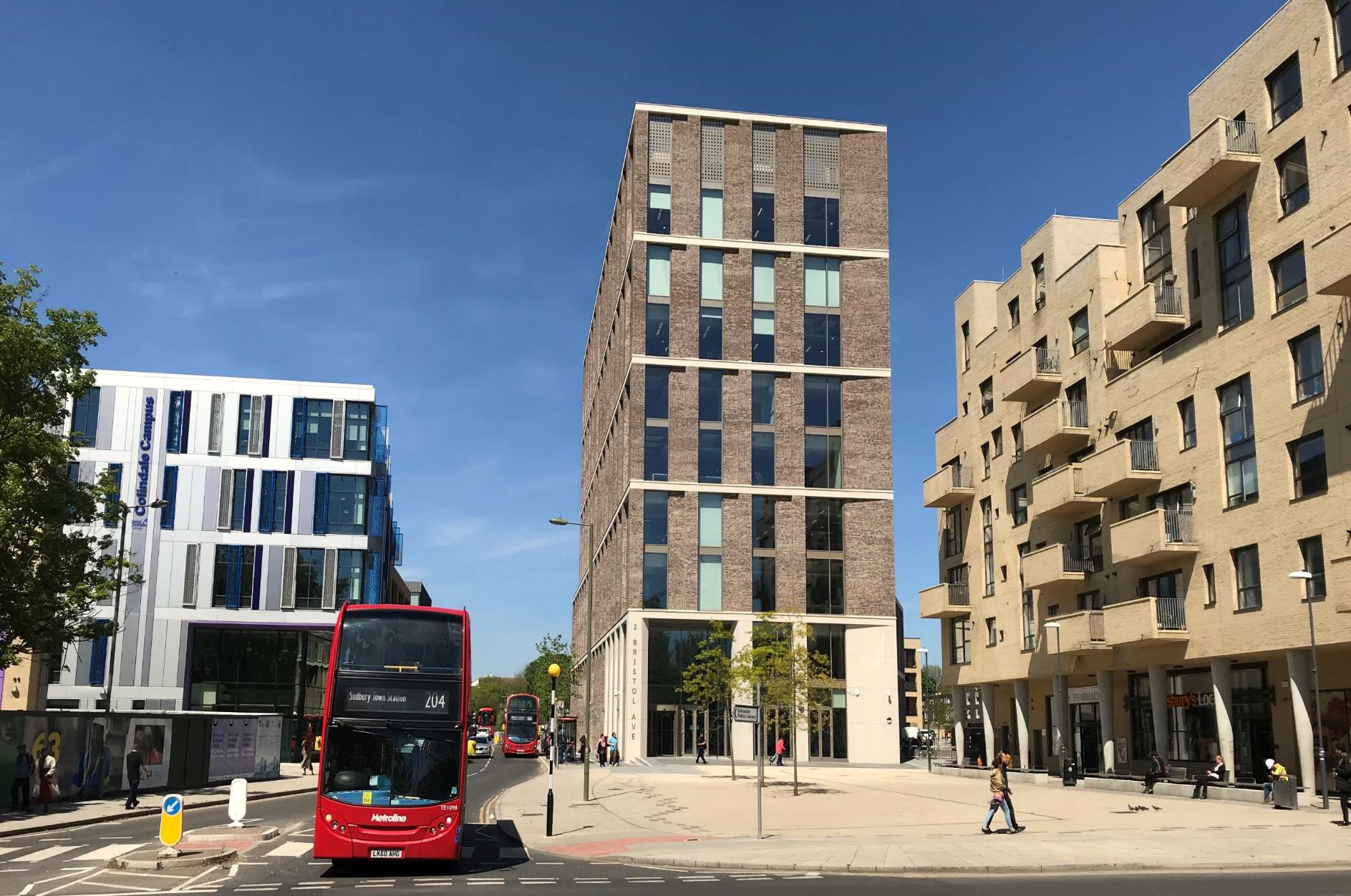 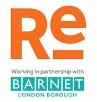 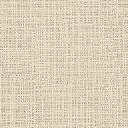 We require a minimum of 6 weeks from the date the completed form, plans and payment of £2,173.65 s14(1) or £1,783.18 s14(2) are received to complete the necessary legal procedures.Your application will not be processed until all these are received.If your works are postponed, London Borough of Barnet must be informed a minimum of 21 days before your operational date for the fee to be refunded.IT IS THE APPLICANTS RESPONSIBILITY TO INFORM ALL RESIDENTS AND BUSINESSES THAT MAY BE AFFECTED BY THE WORKS / EVENTApplicant DetailsApplicant DetailsApplicant DetailsApplicant DetailsApplicant DetailsApplicant DetailsDate of Application:     Date of Application:     Date of Application:     Utility Promoter:   Highway Promoter:  Utility Promoter:   Highway Promoter:  Utility Promoter:   Highway Promoter:  Works Promoter Name:   Works Promoter Name:   Works Promoter Name:   Applicant Name:      Applicant Name:      Applicant Name:      Contact Email Address:      Contact Email Address:      Contact Email Address:      Contact Telephone No:      Contact Telephone No:      Contact Telephone No:      Postal Address:      Postal Address:      Postal Address:      Postal Address:      Postal Address:      Postal Address:      Work DetailsWork DetailsWork DetailsWork DetailsWork DetailsWork DetailsPermit Works Reference:      Permit Works Reference:      Permit Works Reference:      Permit Works Reference:      Permit Works Reference:      Permit Works Reference:      Street Name and Postcode:      Street Name and Postcode:      Street Name and Postcode:      Street Name and Postcode:      Street Name and Postcode:      Street Name and Postcode:      Street Location:      Street Location:      Street Location:      USRN:      USRN:      USRN:      Description of Works:      Description of Works:      Description of Works:      Description of Works:      Description of Works:      Description of Works:      Prohibition/RestrictionProhibition/RestrictionProhibition/RestrictionProhibition/RestrictionProhibition/RestrictionProhibition/RestrictionProhibition/Restriction required:Prohibition/Restriction required:Prohibition/Restriction required:Description/extent:Description/extent:Description/extent:Date from:      Date from:      Date from:      Date to:      Date to:      Date to:      Diversion route (in event of pedestrian or vehicular diversion): Diversion route (in event of pedestrian or vehicular diversion): Diversion route (in event of pedestrian or vehicular diversion): Diversion route (in event of pedestrian or vehicular diversion): Diversion route (in event of pedestrian or vehicular diversion): Diversion route (in event of pedestrian or vehicular diversion): NB: Restrictions include but not limited to: No waiting and loading; road closure; diversion of traffic into a bus lane during hours of operation; closure of a footway where an alternative is not available; closure of a public right of way.NB: Restrictions include but not limited to: No waiting and loading; road closure; diversion of traffic into a bus lane during hours of operation; closure of a footway where an alternative is not available; closure of a public right of way.NB: Restrictions include but not limited to: No waiting and loading; road closure; diversion of traffic into a bus lane during hours of operation; closure of a footway where an alternative is not available; closure of a public right of way.NB: Restrictions include but not limited to: No waiting and loading; road closure; diversion of traffic into a bus lane during hours of operation; closure of a footway where an alternative is not available; closure of a public right of way.NB: Restrictions include but not limited to: No waiting and loading; road closure; diversion of traffic into a bus lane during hours of operation; closure of a footway where an alternative is not available; closure of a public right of way.NB: Restrictions include but not limited to: No waiting and loading; road closure; diversion of traffic into a bus lane during hours of operation; closure of a footway where an alternative is not available; closure of a public right of way.Traffic Management Plan provided: Y / NTraffic Management Plan provided: Y / NTraffic Management Plan provided: Y / NTraffic Management Plan provided: Y / NTraffic Management Plan provided: Y / NTraffic Management Plan provided: Y / NDiversion plan provided: Y / NDiversion plan provided: Y / NDiversion plan provided: Y / NDiversion plan provided: Y / NDiversion plan provided: Y / NDiversion plan provided: Y / NStakeholder ConsultationStakeholder ConsultationStakeholder ConsultationStakeholder ConsultationStakeholder ConsultationStakeholder ConsultationStakeholder ConsultationStakeholder ConsultationStakeholderStakeholderComments (Objection/Agreement)Comments (Objection/Agreement)Comments (Objection/Agreement)Comments (Objection/Agreement)DateEvidence sent to NRSWAEmergency ServicesEmergency ServicesBordering authoritiesBordering authoritiesResidents and businesses (Letter drop)Residents and businesses (Letter drop)Payment Details (Please select)Payment Details (Please select)Payment Details (Please select)Payment Details (Please select)Payment Details (Please select)Payment Details (Please select)Payment Details (Please select)Payment Details (Please select)TTRO Application TypeTTRO Application TypeTTRO Application TypeTTRO Application TypeTTRO Application TypeChargeChargeChargeSection 14 (1) – Planned WorksSection 14 (1) – Planned WorksSection 14 (1) – Planned WorksSection 14 (1) – Planned WorksSection 14 (1) – Planned Works£2,173.65£2,173.65£2,173.65Section 14 (2) – Emergency WorksSection 14 (2) – Emergency WorksSection 14 (2) – Emergency WorksSection 14 (2) – Emergency WorksSection 14 (2) – Emergency Works£1,783.18£1,783.18£1,783.18Section 16 – Special EventSection 16 – Special EventSection 16 – Special EventSection 16 – Special EventSection 16 – Special Event£220.24£220.24£220.24NB: Payments are to be made by phoning the Technical Officer to process your payment through Pay.Net NB: Payments are to be made by phoning the Technical Officer to process your payment through Pay.Net NB: Payments are to be made by phoning the Technical Officer to process your payment through Pay.Net NB: Payments are to be made by phoning the Technical Officer to process your payment through Pay.Net NB: Payments are to be made by phoning the Technical Officer to process your payment through Pay.Net NB: Payments are to be made by phoning the Technical Officer to process your payment through Pay.Net NB: Payments are to be made by phoning the Technical Officer to process your payment through Pay.Net NB: Payments are to be made by phoning the Technical Officer to process your payment through Pay.Net Signature:Signature:Signature:Signature:Signature:Date:Date:Date: